مناخ قارة اوربا	تقع أوربا بين دائرتي عرض 36  و 71 شمالاً , ويقع معظمها في نفس العروض التي تقع فيها كندا , الا أن مناخها يختلف كثيراً عن مناخ كندا , ويعد عامل القرب من البحر المؤثر الرئيسي في مناخ القارة , وتعد الرياح الغربية السائدة في معظم أرجاء القارة , وتحمل هذه الرياح المؤثرات البحرية من المحيط الأطلسي الى داخل القارة , وتتأثر درجات حرارة مياه المحيط ذاته بتيار الخليج الدافئ نسبياً , { تيار الأطلس الشمالي } الذي تدفعه الرياح من خليج المكسيك بأتجاه شمالي شرقي عبر المحيط الى شواطئ أوربا , وتحمل الرياح في فصل الشتاء دفئ البحر الى الجهات الساحلية  كما أنها تحمل نسيم البحر الذي يلطف جو اليابس في فصل الصيف .	ويمكن تقسيم أوربا الى أقليمين مناخيين يفصلهما عن بعضهما تقريباً خط سلاسل الجبال الألبية والجبال المتصلة بها , فالى الشمال من هذا الخط تقع القارة معظم أيام السنة في طريق مرور الأضطرابات الأعصارية التي تهب من المحيط الأطلسي الى القارة , ويسود هبوب الرياح الغربية , لذا يكثر سقوط المطر في كل فصول السنة,لاسيما على المرتفعات وتقل كميته تدريجياً كلما اتجهنا شرقاً , وتتراوح درجات الحرارة بين المعتدلة التي تكاد تخلو من الصقيع شتاءً , كما هو الحال في غرب فرنسا والسواحل الغربية للجزر البريطانية , وبين الشديدة الأنخفاض في درجات الحرارة نسبياً في وسط وشرق القارة , أما في فصل الصيف فدرجات الحرارة لطيفة بالقرب من الساحل الطلسي وتزداد دفئأً كلما أتجهنا الى الداخل , ويزيد مدى الحرارة من الغرب الى الشرق بصفة عامة , ويطلق على مناخ الأقاليم الساحلية أسم ( المناخ البحري ) , بينما يعرف مناخ الأقاليم الداخلية بأسم ( المناخ القاري ) , ويزيد المناخ قسوةً كلما اتجهنا شمالاً, ففي أسكنديناوه وفنلندا يطول فصل الشتاء وتنخفض درجات الحرارة  ويكثر سقوط الثلج بينما يقصر فصل الصيف .	والى الجنوب من جبال الألب يتأثر المناخ عامةً بمؤثرات البحر المتوسط ولا يتاثر هذا الأقليم عادةً بالرياح الغربية الرطبة في فصل الصيف , إذ إن طريق الأعاصير والعواصف يتحرك في هذا الفصل الى الشمال ولذا نجد أن فصل الصيف في هذا الأقليم حار جاف , ولكن تكثر فيه مرور العواصف الأعصارية في فصل الشتاء الذي تسقط فيه معظم الأمطار , وعموماً فأن مناخ القارة يتأثر بأربعة نطاقات من الضغط وهي :-1- النطاق الأول : 	ويعرف  بنطاق الصغط المرتفع الزوري , وينشا حيث تفترق الرياح الغربية والرياح التجارية في المحيط الأطلسي جنوب الجزر البريطانية في فصل الصيف ويتسع ليشمل إقليم البحر المتوسط , ويشمل عنه عموماً هدوء في الاحوال الجوية ( مشمس , سماء صافية , عدم سقوط مطر ) .2-  النطاق الثاني : 	ويعرف بالضغط المنخفض الآيسلندي , ويتركز شمال المحيط الأطلسي طول العام , حيث تلتقي التيارات القطبية الباردة بالرياح الغربية الدافئة , تنكمش مساحته في فصل الصيف  , ويؤثر عموماً على كل غرب أوربا , وقد يصل تأثيره الى شرق القارة .3- النطاق الثالث : 	ويعرف بنظام الضغط المرتفع الآسيوي في فصل الشتاء , ومركزه وسط آسيا , ويمتد الى أوربا على سكل لسان , ويقسم الرياح الغربية الى مجموعتين من التيارات الهوائية , أحدهما تؤثر على مناخ غرب أوربا , والأخرى في جنوبها وتجلب بأعاصيرها المطر لأقليم البحر المتوسط .4- النطاق الرابع :	ويسمى بالضغط المنخفض في جنوب غرب آسيا , وينشأ في فصل الصيف ومركزه في شمال غرب الهند , ويؤثر على الطرف الشرقي من البحر المتوسط , ( الرياح هنا شمالية غربية , لذلك يسود في هذه الجهات الجفاف في فصل الصيف ) .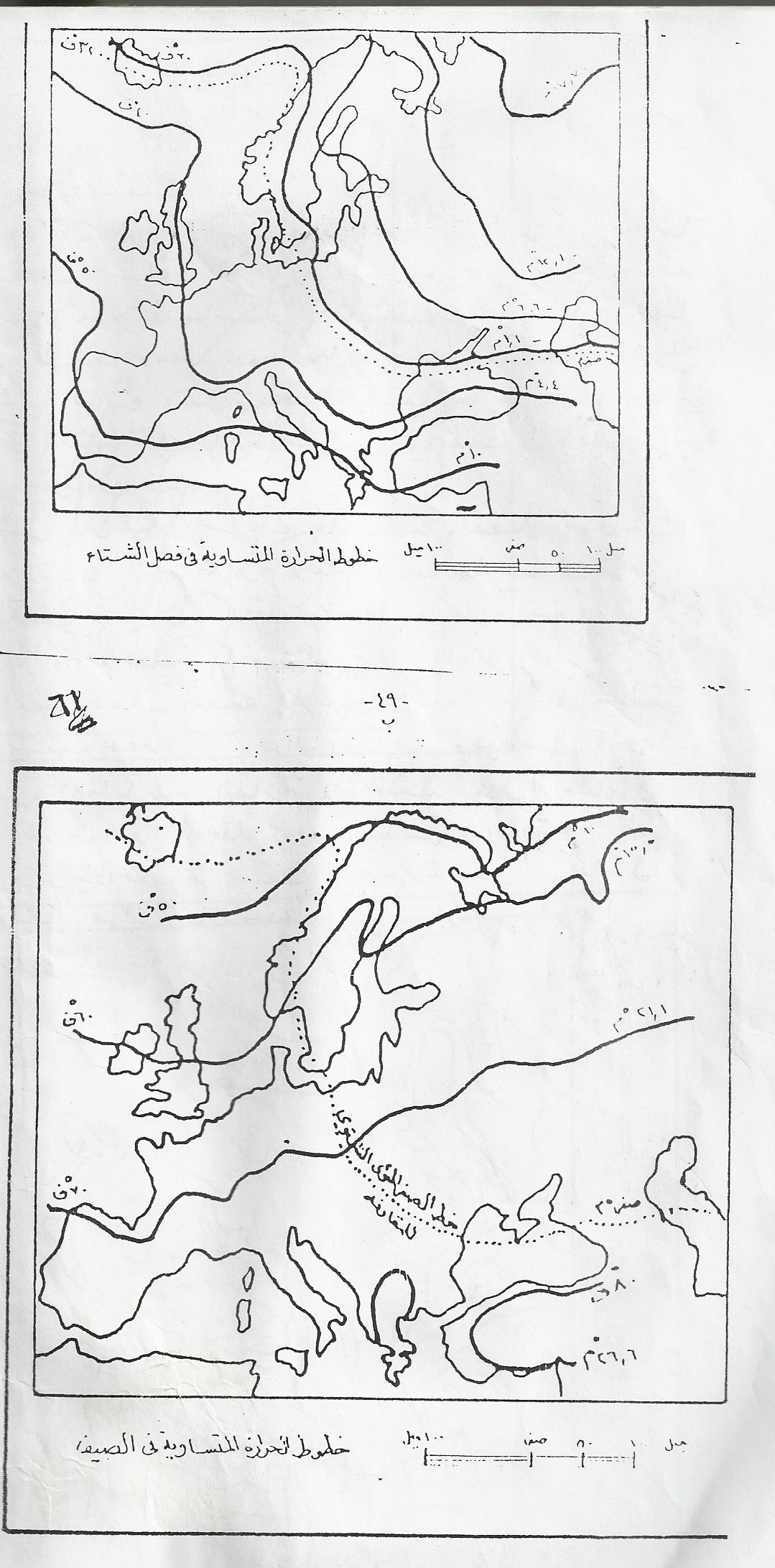 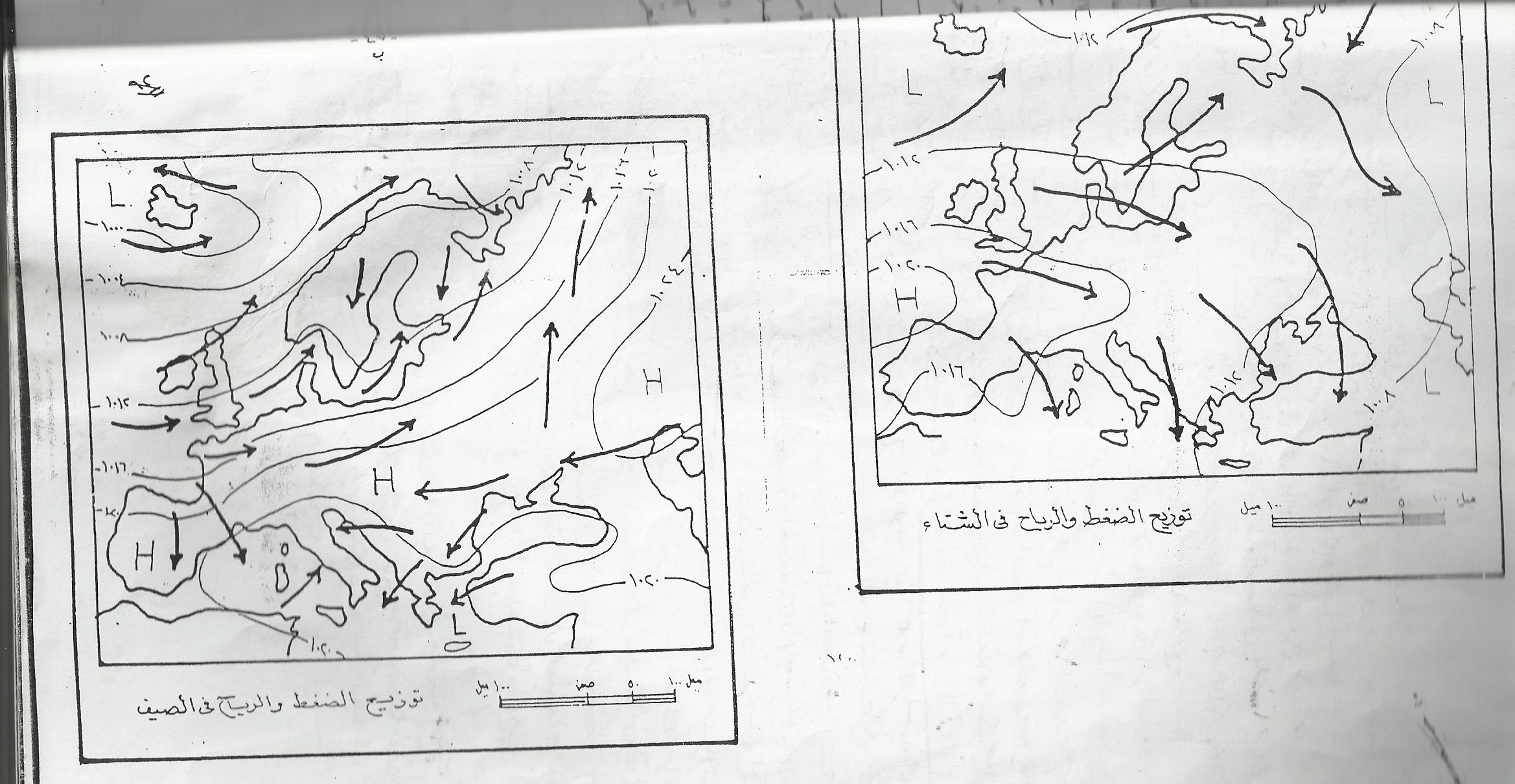 أحوال المنـاخ فـي فصـل الشـتاء	تقل الحرارة بالأتجاه شرقاً والأبتعاد عن المؤثرات البحرية , فبينما تكون درجة الحرارة عند الساحل الغربي في أسبانيا  8.5ْ مئوية , نجد انها تهبط الى -11 مئوية في موسكو . كما تنخفض الحرارة كلما اتجهنا نحو الشمال , كما تسقط الأمطار الأعصارية والتضاريسية بدفع من الرياح الغربية نحو يابس القارة وتقل تدريجياً بابتعادنا عن المحيط الأطلسي, كما تتأثر المناطق الجنوبية بالأعاصير الشتوية التي تحدث في أقليم البحر المتوسط  .أحـوال المنـاخ فـي فصـل الصـيف 	تتعامد الشمس على مدار السرطان خلال هدا الفصل , لدلك تتأثر القارة بارتفاع درجة الحرارة وتبلغ أقصاها عند الأطراف الجنوبية ثم تتناقص تدريجياً باتجاه الشمال , كما ترتفع درجة الحرارة نسبياً في الأجزاء الداخلية المنخفضة ويزداد المدى الحراري , كما يتسع في هذا الفصل نطاق الضغط المرتفع الأزوري ليشمل منطقة البحر المتوسط ويسبب هدوء في الأحوال المناخية وحدوث الموجات الحارة التي تسود أحياناً غرب القارة , وتسقط معظم الأمطار في فصل الصيف وهي من النوع الأنقلابي بسبب تصاعد الهواء الرطب الى أعلى فيبرد ويتكاثف ثم يسقط في صورة مطر و وبشكل عام تزداد الأمطار غزارةً على مناطق جبال الألب والأجزاء الغربية من قارة أوربا .       ألأقاليـم المناخيـة :-1- إقليم البحر المتوسط 	 ويشمل الأراضي التي تطل على البحر المتوسط  في جنوب أوروبا الى جوانب سواحل البرتغال وسواحل جنوب غرب أسبانيا وجنوب غرب البحر الأسود وسواحل جنوب شبه جزيرة القرم , تشتد الحرارة في أراضي هذا الأقليم في فصل الصيف إذ يزيد معدلها عن  25 درجة ْمئوية , وأمطار شتوية 2- مناخ غرب أوروبا 	يشمل هذا الأقليم السواحل الغربية من شبه جزيرة اسكنديناوة , وكل الجزر البريطانية والدنمارك وبلجيكا ومعظم فرنسا وشمال المانيا وشمال اسبانيا , يتميز بوضوح المؤثرات المحيطة الملطفة للجو .3- مناخ وسط أوربا	يشمل اراضي وسط وشرق فرنسا وألمانيا فيما عدا شمالها , وسويسرا وغرب بولنده و اراضي نهر الدانوب الأوسط , وشمال لمبارديا الأيطالي , وهو مناخ إنتقالي معتدل بارد نوعما , وتسقط أمطار طول العام وتزداد صيفاً .4- إقليم مناخ شرق أوربا	ويعرف بالمناخ القاري المعتدل البارد , ويتمثل في جنوب اسكنديناوه وشرق بولنده وأراضي التشيك , والسلوفاك ورومانيا وبلغاريا وفي روسيا , تنخفض درجات الحرارة شتاءً وتسقط معظم الأمطار صيفا .5- المناخ البارد في شمال شرق القارة	يقع الى الجنوب من إقليم مناخ التندرا والى الشرق من شبه جزيرة أسكنديناوه , يمتد نطاق من منحدرات السويد عبر كتلة الدرع البلطي الى شمال روسيا , شتاؤه طويل قارص البرد , وأمطاره صيفية قليلة .6- مناخ التندرا	يشمل هذا القليم القسم الشمالي القصى من روسيا وفنلنده وأسكنديناوه ويشمل أيضاً جزيرة آيسلنده , يتصف بشتاء بارد جداً , ويمتد من  9 أشهر – 10 أشهر, وحرارته بين الصفر الى -18  و تساقط يبلغ 30 سم أغلبه ثلج . 